На городском стадионе г.Ветка 09 мая 2018 года состоялись районные соревнования по пулевой стрельбе, в рамках круглогодичной спартакиады среди учреждений и организаций Ветковского района. Команда трудового коллектива ГУ «Ветковский районный центр гигиены и эпидемиологии» заняло почетное третье место.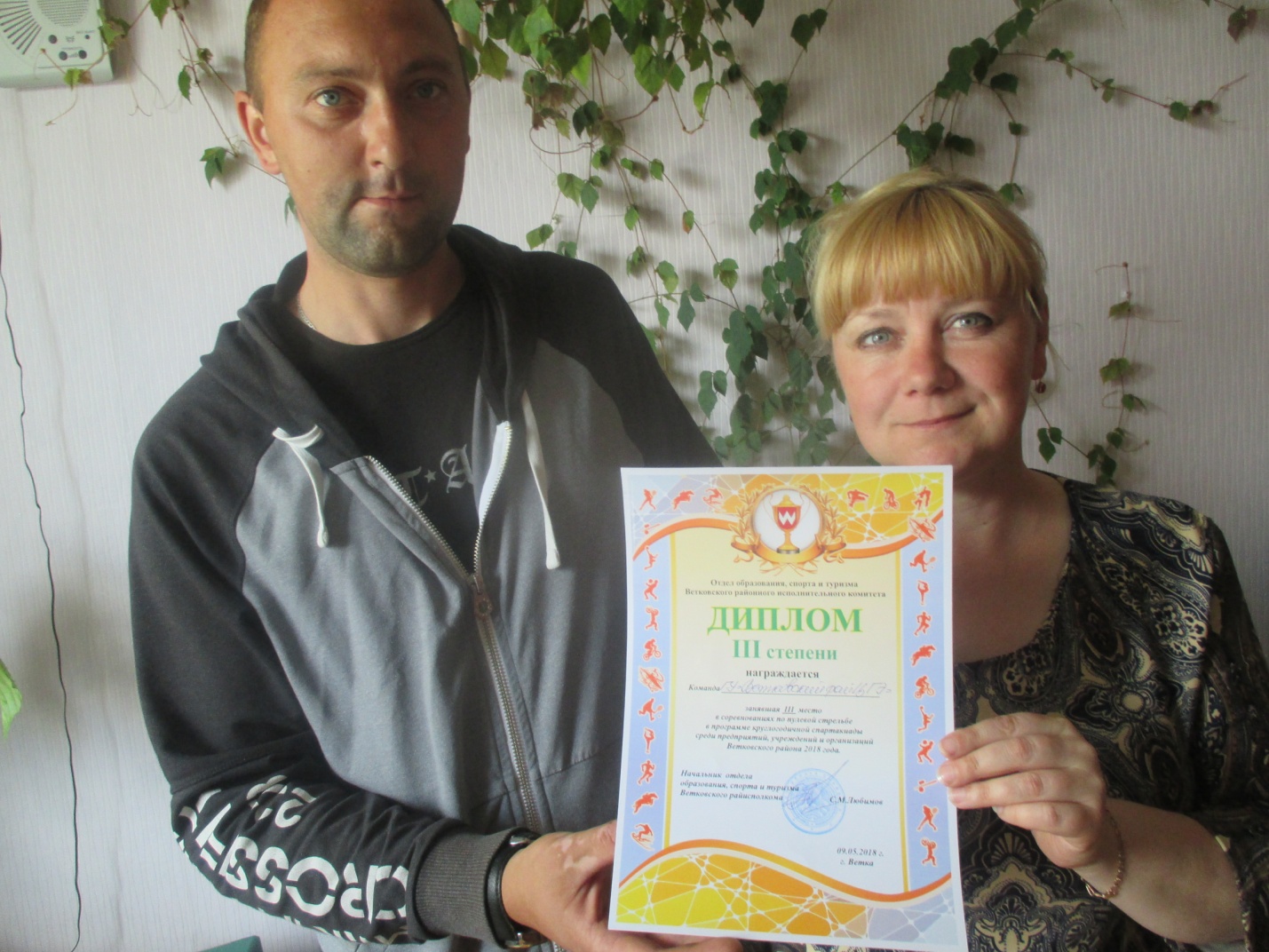 